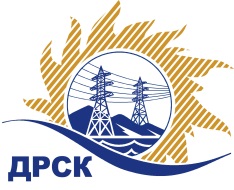 Акционерное Общество«Дальневосточная распределительная сетевая  компания»Протокол № 281/МЭ-ВПЗаседания закупочной комиссии по выбору победителя по открытому  запросу цен на право заключения договора: «СИЗ Заземления» для нужд филиалов АО «ДРСК»(закупка 1306 раздела 4.2 ГКПЗ 2018 г.)СПОСОБ И ПРЕДМЕТ ЗАКУПКИ: Открытый запрос цен: «СИЗ Заземления» для нужд филиалов АО «ДРСК»Планируемая стоимость лота в ГКПЗ АО «ДРСК» составляет: 1 537 198,56 руб. без учета НДС.ПРИСУТСТВОВАЛИ: члены постоянно действующей Закупочной комиссии АО «ДРСК»  1-го уровня.ВОПРОСЫ, ВЫНОСИМЫЕ НА РАССМОТРЕНИЕ ЗАКУПОЧНОЙ КОМИССИИ: О  рассмотрении результатов оценки заявок Участников.Об отклонении заявки ООО «ЭНЗА» О признании заявок соответствующими условиям Документации о закупкеОб итоговой ранжировке заявокО выборе победителя открытого запроса цен  РЕШИЛИ: ВОПРОС 1 «О рассмотрении результатов оценки заявок Участников»Признать объем полученной информации достаточным для принятия решения.Принять цены, полученные на процедуре вскрытия конвертов с заявками участников.ВОПРОС 2	«Об отклонении заявки ООО «ЭНЗА» Отклонить заявку Участника ООО «ЭНЗА» от дальнейшего рассмотрения как несоответствующую требованиям п. 2.4.2.1, в)  Документации о закупке.ВОПРОС 3  «О признании заявок соответствующими  условиям Документации о закупке»    Признать заявки ООО "ЭнергоПромЗащита", ООО " Торговый Дом «ЭЛЕКТРОТЕХНИЧЕСКОЕ  ОБОРУДОВАНИЕ"  удовлетворяющими по существу условиям Документации о закупке и принять их к дальнейшему рассмотрению.ВОПРОС  4  «Об итоговой ранжировке заявок»РЕШИЛИ:Утвердить итоговую ранжировку заявок:ВОПРОС 5  «О выборе победителя открытого запроса цен».        Признать победителем открытого запроса цен: «СИЗ Заземления» для нужд филиалов АО «ДРСК» участника, занявшего первое место в итоговой ранжировке по степени предпочтительности для заказчика ООО Торговый Дом " ЭЛЕКТРОТЕХНИЧЕСКОЕ  ОБОРУДОВАНИЕ "( 115230,г. Москва, Каширское шоссе, дом 5, корп.1, подвал, помещение7, ком.3) на условиях:  Цена: 1 439 943,38 руб. (цена без НДС: 1 220 291.00 руб.). Условия оплаты: в течение 30 (тридцати) календарных дней с  момента подписания акта сдачи-приемки товара, товарной накладной (ТОРГ 12).  Срок поставки до 01.06.2018. Гарантийный срок: не менее 2 лет со дня ввода в эксплуатацию. Срок службы не менее восьми лет. Исп. Терёшкина Г.М.(4162)397260Благовещенск ЕИС № 31806170274	« 02 »  апреля 2018№ п/пПорядковый номер заявкиДата и время внесения изменений в заявкуНаименование участникаЗаявка без НДСЗаявка с НДС1101.03.2018 17:10Общество с ограниченной ответственностью «ЭнергоПромЗащита» 
ИНН/КПП 1655076838/165501001 
ОГРН 10316210220691367530.001613685.402207.03.2018 08:45ОБЩЕСТВО С ОГРАНИЧЕННОЙ ОТВЕТСТВЕННОСТЬЮ "ТД "ЭНЗА" 
ИНН/КПП 3328496530/332801001 
ОГРН 11433280026191229673.001451014.143307.03.2018 09:20Общество с ограниченной ответственностью Торговый Дом «ЭЛЕКТРОТЕХНИЧЕСКОЕ  ОБОРУДОВАНИЕ» 
ИНН/КПП 7724936260/772401001 
ОГРН 51477461034011220291.001439943.38Основания для отклоненияВ заявке участника характеристики указаны не в полном объеме что, не соответствует техническому заданию  Приложение №1.1 и Приложение №1.2. (не указана  длина штанг изолирующих и длина изолирующей  рукоятки)  На дополнительный запрос участником предложено:- для филиала АО «ДРСК» «Амурские электрические сети»  1.Заземление ЗПЛ-110-3 сеч.25,  участник предлагает заземление с зажимами прищепочного типа, согласно тех. задания необходимо заземление с винтовыми зажимами (позиция 1 ТЗ).2. Заземление ЗПП-35 сеч.25, в предложении участника не указана длина изолирующей рукоятки, отсутствует информация о лужении медных наконечников, что не соответствует тех. заданию (позиция 2 ТЗ).3. Заземление ЗПП-110-3, сеч.50 в предложении участника отсутствует информация о лужении медных наконечников, что не соответствует техническому заданию (позиция 3 ТЗ).4. Заземление ПЗРУ-1 16мм, в предложении участника отсутствует информация о лужении медных наконечников, что не соответствует техническому заданию (позиция 4 ТЗ).5. Заземление ЗПП-10 сеч.25, в предложении участника не указана длина изолирующей рукоятки, отсутствует информация о лужении медных наконечников, что не соответствует тех. заданию (позиция 5 ТЗ).- для филиала  АО «ДРСК»  «Приморские электрические сети»  1. ЗПМ сеч 16мм L5м,  в предложении участника не указана длина изолирующих рукояток, что не соответствует техническому заданию (позиция 1 ТЗ).2. ЗПС сеч 16мм L5м,  в предложении участника не указана длина изолирующих рукояток и тип зажима, что не соответствует техническому заданию (позиция 2 ТЗ).3. Заземление ЗПП-10 сеч.50, в предложении участника отсутствует информация о лужении медных наконечников, что не соответствует техническому заданию (позиция 3 ТЗ).4. Заземление ЗПП-35-3 сеч.25, в предложении участника не указана длина изолирующей рукоятки, отсутствует информация о лужении медных наконечников, что не соответствует техническому заданию (позиция 4 ТЗ).5. Заземление ЗПЛ-10-3 сеч.25,  участник предлагает заземление с зажимами прищепочного типа, согласно техническому задания необходимо заземление с винтовыми зажимами  (позиция 5 ТЗ).7. Заземление ЗПЛ-110 Н-1 сеч.25,  участник предлагает заземление с зажимами винтового типа из дюралюминиевого сплава, согласно  техническому заданию необходимо алюминиевый винтовой зажим, что не соответствует техническому заданию (позиция 7 ТЗ) .Место в итоговой ранжировкеНаименование Участника закупкиСтрана происхожденияЦена заявки на участие в закупке, руб. без учета НДСПредоставление приоритета (в соответствии с ПП 925)1 местоОбщество с ограниченной ответственностью Торговый Дом «ЭЛЕКТРОТЕХНИЧЕСКОЕ  ОБОРУДОВАНИЕ» 
ИНН/КПП 7724936260/772401001 
ОГРН 5147746103401РФ1220291.00нет2 местоОбщество с ограниченной ответственностью «ЭнергоПромЗащита» 
ИНН/КПП 1655076838/165501001 
ОГРН 1031621022069РФ1367530.00нетЕлисеева М.Г.   _____________________________